Superintendent’s Memo #137-20
COMMONWEALTH of VIRGINIA 
Department of Education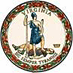 DATE:	June 12, 2020TO: 	Division SuperintendentsFROM: 	James F. Lane, Ed.D., Superintendent of Public InstructionSUBJECT: 	Website Posting of the Career Success Stars in Career and Technical Education (CTE)The Virginia Department of Education (VDOE) is pleased to announce the website posting of the Career Success Stars in CTE.  Former CTE students in their 20s and 30s were recognized as the Commonwealth’s brightest Career Success Stars.  The individual success stories are featured as video profiles on the VDOE website highlighting how CTE programs provide academic and technical skills for in-demand careers.Former CTE students were selected to represent the career clusters and pathways.  These spotlights are posted on each of the career cluster pages.  Also, there are featured spotlights representing an entrepreneur, active military personnel, and an intern which are posted on the CTE homepage. If you have any questions, please contact Sharon Acuff, Marketing and Related Clusters Specialist, Office of Career, Technical, and Adult Education, at cte@doe.virginia.gov or by telephone at (804) 225-3119.JFL/MFB/GRW/jts